Click Databases A-Z on the Inspire Home Page.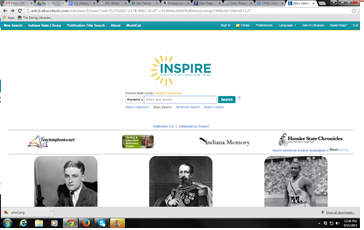 Scroll down and click Student Research Center  to access the database.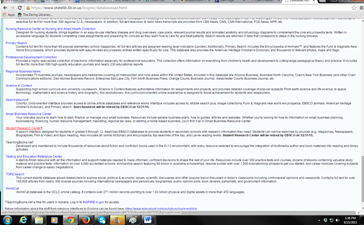 Search for your information.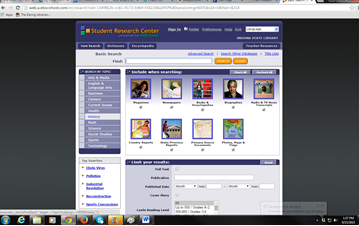 